ГАННІВСЬКИЙ ЛІЦЕЙ ПЕТРІВСЬКОЇ СЕЛИЩНОЇ РАДИ ОЛЕКСАНДРІЙСЬКОГО РАЙОНУКІРОВОГРАДСЬКОЇ ОБЛАСТІНАКАЗ19.12.2022                                                                                                               № 27-ус. ГаннівкаПро відрахування зі списку учнівВолодимирівської  філії  Ганнівського ліцею Максимцевої Анжеліки ІгорівниНа підставі заяви тимчасово опікуна Ужви Т.П. НАКАЗУЮ:Відрахувати зі списку учнів Володимирівської філії Ганнівського ліцею МАКСИМЦЕВУ  Анжеліку Ігорівну 19.12.2022 рокуКласному керівнику 2 класу  Володимирівської філії Ганнівського ліцею ГИРИК В.І. внести необхідні записи до класного журналу та особової справи Секретарю Ганнівського ліцею внести необхідні записи до алфавітної книгиКонтроль за виконанням даного наказу покласти на заступника завідувача філії ПОГОРЄЛУ Т.М.Директор                                                                                  Ольга КАНІВЕЦЬЗ наказом ознайомлені:                                                             В.Гирик                                                                                                    Т.Погорєла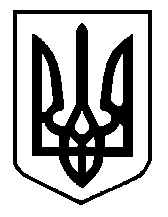 